New Holland-Middletown Elementary District #88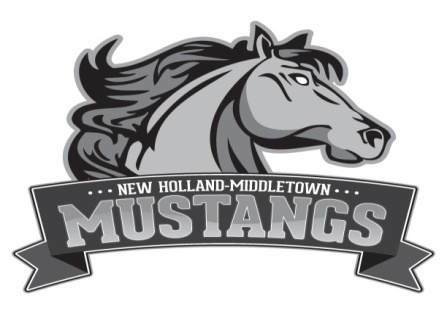                                  Middletown, Illinois     	        BOARD OF EDUCATION MINUTES	                       July 18, 2018The regular July 2018 meeting of the NH-M Board of Education was held July 18, 2018 at 7:05P.M.  Board Vice President Janssen called the meeting to order with roll call:Coers –Absent				Melton–PresentMerriman – Absent			Dobey –PresentJanssen – Present			K. Davison –PresentM. Davison-Present			Mr. Campbell -PresentMrs. Schmitz –PresentBoard of Education Emails:  None.Public Comments/Correspondence:7-18-18-01 APPROVE MINUTES, BILLS, AND FINANCIAL REPORTS Melton made motion, seconded by Dobey on to approve the Minutes, Bills and Financial Reports given to us on this day. Roll call vote: Janssen, M. Davison, Dobey, Melton, K. Davison; aye. Motion carried.7-18-18-02 APPROVE REPORTS; IMPREST, ACTIVITYM. Davison made motion, seconded by Melton  to approve the Imprest and Activity Reports given to us on this day. Roll call vote: M. Davison, Dobey, Melton, K. Davison, Janssen; aye. Motion carried.5. Discussion Items(5a) FOIA Request-Illinois Retired Teachers Association: Superintendent Campbell replied with an email stating “NH-M does not have any teachers retiring at this time”.(5b) Legislative Update 7/6/18: Senate Bill SB2892 ie: Raising the Minimum Starting Teachers Salary to $40,000 is now on Governor Rauner’s desk. Mr. Campbell attended a workshop today and speculation of the bill passing may not happen due to the conflicting bill issues such as; Pension(s) will have to be paid by school districts themselves including the new salary amount of $40,000/new teacher (which will include to having to raise salaries on seasoned teachers, as well) and at this current time districts cannot go over the 3% increase on creditable earnings yearly. This will have a severe impact on school districts financially, especially smaller rural districts. (5c) Sysco-Second Chance Breakfast: Superintendent Campbell stated the contract with Sysco services has expired, however, we will continue to work with them to also provide milk for our students as well as 2nd Breakfast food items to meet the national required guidelines.6. Action Items: 7-18-18-03 6a.) Approve Student Handbook for the 2018-2019 School Year (2nd Reading)Dobey made motion, seconded by K. Davison to Approve the 2018/19SY Handbook given to us on this day. Roll call vote: Dobey, Melton, K. Davison, Janssen, M. Davison; aye. Motion carried.New Holland-Middletown Elementary District #88                            		 	 Middletown, IllinoisBOARD OF EDUCATION MINUTES CONTINUED	     July 18, 20187-18-18-04 (6b) APPROVE STUDENT REGISTRATION FEESM. Davison made motion, seconded by Dobey to Approve Student Registration Fees for the 2018/2019SY  given to us on this day. Roll Call vote: Melton, K. Davison, Janssen, M. Davison, Dobey; aye. Motion carried.7-18-18-05 (6c) ACCEPT RESIGNATION LETTER FROM CERTIFIED STAFF MEMBER (S. WALL)K. Davison made motion, seconded by M. Davison, to Accept the Resignation Letter from certified staff member Shelby Wall given to us on this day. Roll call vote: K. Davison, Janssen, M. Davison, Dobey, Melton; aye. Motion carried.7-18-18-06 (6d) APPROVE EMPLOYMENT OF ELEMENTARY STAFF MEMBER (B. DEWITT)Dobey made motion, seconded by Melton to Approve the Employment of Elementary Staff Member Beth Dewitt given to us on this day. Roll call vote: Janssen, M. Davison, Dobey; Melton, K. Davison; aye. Motion carried.7-18-18-07 (6e) APPROVE EMPLOYMENT OF ELEMENTARY STAFF MEMBER (A. HILL)M. Davison made motion, seconded by Melton to Approve the Employment of Elementary Staff Member Abigayle Hill given to us on this day. Roll call vote:  Janssen, M. Davison, Dobey, Melton, K. Davison; aye. Motion carried.7-18-18-08 (6f) APPROVE MIDDLETOWN STATE BANK AND NEW HOLLAND BANK AS DISTRICT DEPOSITORIESMelton made motion, seconded by K. Davison, to Approve Middletown State Bank and New Holland Bank as the District Depositories given to us on this day. Roll call vote: Janseen, M. Davison, Dobey, Melton, K. Davison; aye. Motion carried.7. SUPERINTENDENT’S REPORT: Board of Education Meeting Date August 7th: Larry Dirks will be here from IASB on August 7th for a Board/Superintendent workshop. There will be a lite supper at 5:30pm followed by the meeting at 6:00pm. All Board of Education Members are encouraged to attend. Financial Audit –Pamela J. Simpson CPA-Audit Scheduled August 6th & 7th: Current rate for the districts’ yearly audit is $3600 which is much cheaper than previous auditors. At this time, NH-M does not have a contract with this auditor. In the future if the BOE would like to bid out for another auditor, they may do so.  Insurance-Prairie State Insurance Cooperative Update: This year’s workers compensation and property insurance costs have decreased approximately $4,000.00 from the previous school year. Many schools are in this Coop.Welcome Letter with Registration Packets: Superintendent Campbell sent out an introduction/welcome letter with the registration packets.Tuckpointing Project Complete: The Tuckpointing Project has been completed and RL Construction has been paid in full as seen in this month’s Board Bills.New Holland-Middletown Elementary District #88                            		 	 Middletown, IllinoisBOARD OF EDUCATION MINUTES CONTINUED	     July 18, 20187-18-18-09 ADJOURNMENT TO EXECUTIVE SESSION K. Davison made motion, seconded by M. Davison to Adjourn to Executive Session for Discussion of Personnel-5ILC 120/2 (c)1 at 7:45PM given to us this day. Roll call vote; M. Davison, Dobey, Melton, K. Davison, Janssen; aye. Motion carried.7-18-18-10 RECONVENE TO REGULAR SESSION AT 8:32PM Melton made motion, seconded by M. Davison to Reconvene to Regular Session at 8:32pm given to us this day. Roll call vote: Dobey, Melton, K. Davison, M. Davison, Janssen: aye. Motion Carried.10. ACTIONS AS A RESULT OF EXECUTIVE SESSION7-18-18-11 10A.) APPROVAL OF SUPPORT STAFF COMPENSATION AS PRESENTED M. Davison made motion, seconded by Dobey to Approve the compensation as presented for support staff new hire/Bookkeeper/Administrative Assistant position: Starting pay $13.00/hr plus $.50/hour for approved years of service up to 5-years. This includes two (2) Personal days which do not accumulate and support staff member will be compensated at the rate of $9.00/hr for non-clerical duties such as transportation for sports etc…given to us this day. Roll call vote: Melton, K. Davison, Janssen, Dobey, M. Davison; aye. Motion Carried.7-18-18-12 ADJOURNMENT OF THE JULY 2018 REGULAR MEETINGK. Davison made motion, seconded by Melton to adjourn the July2018 Board of Education Meeting at 8:35PM. Roll call vote: Janssen, M. Davison, Dobey, Melton, K. Davison; aye. Motion carried_____________________________________		_________________________________________Board President						Board SecretaryApproved at the August 15, 2018 Board Meeting